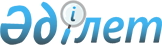 О внесении изменений в решение акима Аккайынского района Северо-Казахстанской области от 20 декабря 2018 года № 8 "Об образовании избирательных участков на территории Аккайынского района Северо-Казахстанской области"
					
			Утративший силу
			
			
		
					Решение акима Аккайынского района Северо-Казахстанской области от 6 мая 2021 года № 7. Зарегистрировано Департаментом юстиции Северо-Казахстанской области 6 мая 2021 года № 7400. Утратил силу решением акима Аккайынского района Северо-Казахстанской области от 21 июля 2021 года № 9
      Сноска. Утратил силу решением акима Аккайынского района Северо-Казахстанской области от 21.07.2021 № 9 (вводится в действие со дня его первого официального опубликования).
      В соответствии с пунктами 1, 2 статьи 23 Конституционного закона Республики Казахстан "О выборах в Республике Казахстан", пунктом 3 статьи 37 Закона Республики Казахстан "О местном государственном управлении и самоуправлении в Республике Казахстан", аким Аккайынского района Северо-Казахстанской области РЕШИЛ:
      1. Внести в решение акима Аккайынского района Северо-Казахстанской области "Об образовании избирательных участков на территории Аккайынского района Северо-Казахстанской области" от 20 декабря 2018 года № 8 (зарегистрировано в Реестре государственной регистрации нормативных правовых актов № 5089) следующие изменения: 
      пункт 19 приложения к вышеуказанному решению изложить в новой редакции:
      "19. Избирательный участок № 113:
      место нахождения избирательного участка: село Смирново, улица Алексея Щербакова, дом № 14, здание коммунального государственного учреждения "Смирновская школа-гимназия" коммунального государственного учреждения "Отдел образования Аккайынского района" коммунального государственного учреждения "Управление образования акимата Северо-Казахстанской области";
      границы избирательного участка: село Смирново, улица Абая – нечетная сторона с № 1 по № 43, четная сторона с № 2 по № 46, улица Суворова – нечетная сторона c № 1 по № 65, четная сторона с № 2 по № 56, улица Алексея Щербакова – нечетная сторона с №1 по № 71, четная сторона с № 2 по № 66, улица Труда – нечетная сторона с № 1 по № 41, четная сторона с № 2 по № 66, улица Карбышева – №№ 21, 23, 25, улица Жумабаева – нечетная сторона с №51 по № 99, четная сторона с № 62 по № 114, улица Октябрьская – нечетная сторона с № 35 по № 79, четная сторона с № 44 по № 86, улица Гагарина – нечетная сторона с № 49 по № 95, четная сторона с № 50 по № 96, улица Пушкина – нечетная сторона с № 51 по № 95, четная сторона с № 62 по № 96, улица 9 Мая – нечетная сторона с № 71 по № 95, четная сторона с № 58 по № 76, улицы Элеваторная, Рабочая.";
      пункт 21 приложения к вышеуказанному решению изложить в следующей редакции:
      "21. Избирательный участок № 115:
      место нахождения избирательного участка: село Смирново, улица Алексея Щербакова, дом № 70, здание коммунального государственного учреждения "Смирновская средняя школа № 1" коммунального государственного учреждения "Отдел образования Аккайынского района" коммунального государственного учреждения "Управление образования акимата Северо-Казахстанской области";
      границы избирательного участка: село Смирново, улица Абая – нечетная сторона с № 45 по № 91, четная сторона с № 48 по № 74, улица Суворова – нечетная сторона с № 67 по № 71, четная сторона с № 58 по № 100, улица Алексея Щербакова – нечетная сторона с № 73 по № 91, четная сторона с № 68 по № 98, улица Труда – нечетная сторона с № 43 по № 79, четная сторона с № 68 по № 102, улица Зеленая – нечетная сторона с № 67 по № 93, четная сторона с № 54 по № 76, улица Горького – нечетная сторона с № 59 по № 77, четная сторона с № 60 по № 76, улица Джамбула – нечетная сторона с № 57 по № 75, четная сторона с №78 по № 96, улица Папанина – нечетная сторона с № 53 по № 81, четная сторона с № 54 по № 70, улица Мира – нечетная сторона с № 3 по № 49, четная сторона с № 4 по № 52, улица Титова – нечетная сторона с № 9 по № 21, четная сторона с № 20 по № 60, улица Амангельды – нечетная сторона с № 3 по № 57, четная сторона с № 8 по № 84, улицы Олега Кошевого, Павлика Морозова, Ташитова, Аблай Хана, Маншук Маметовой.".
      2. Контроль за исполнением настоящего решения возложить на руководителя аппарата акима Аккайынского района Северо-Казахстанской области Дюсембаеву М.Т.
      3. Настоящее решение вводится в действие со дня его первого официального опубликования.
      "СОГЛАСОВАНО"
      Председатель Аккайынской районной
      избирательной комиссии
      _______________К. Курманбаев
      "__" __________ 2021 год
					© 2012. РГП на ПХВ «Институт законодательства и правовой информации Республики Казахстан» Министерства юстиции Республики Казахстан
				
      Аким Аккайынского района
Северо-Казахстанской области 

Р. Елубаев
